Сумська міська радаВиконавчий комітетРІШЕННЯвід 13.12.2021 № 739 Про внесення змін до рішення Виконавчого комітету Сумської міської ради від 24.09.2021 № 584 «Про встановлення Комунальному підприємству «Міськводоканал» Сумської міської ради тарифу на теплову енергію, її виробництво, транспортування і постачання,  тарифів на послуги з  постачання теплової енергії і постачання гарячої води» (зі змінами)Відповідно до Закону України «Про теплопостачання», постанови Кабінету Міністрів України від 01.06.2011 № 869 «Про забезпечення єдиного підходу до формування тарифів на житлово-комунальні послуги», наказу Міністерства регіонального розвитку, будівництва та житлово-комунального господарства України від 12.09.2018  № 239 «Про затвердження Порядку розгляду органами місцевого самоврядування розрахунків тарифів на теплову енергію, її виробництво, транспортування та постачання, а також розрахунків тарифів на комунальні послуги, поданих для їх встановлення», керуючись підпунктом 2 пункту «а» частини першої статті 28 Закону України «Про місцеве самоврядування в Україні», Виконавчий комітет Сумської міської ради ВИРІШИВ:Внести зміни до рішення Виконавчого комітету Сумської міської ради від 24.09.2021 № 584 «Про встановлення Комунальному підприємству «Міськводоканал» Сумської міської ради тарифу на теплову енергію, її виробництво, транспортування і постачання,  тарифів на послуги з  постачання теплової енергії і постачання гарячої води» (зі змінами), а саме:	пункт 1 рішення після слів «вул. Білопільський шлях на» доповнити словами  «економічно обґрунтованому». 2. Рішення набирає чинності з моменту оприлюднення на офіційному вебсайті Сумської міської ради.Міський голова 								       О.М. ЛисенкоЖурба О.І. 700-590Розіслати: Журба О.І., Сагач А.Г., Масік Т.О.ЛИСТ ПОГОДЖЕННЯдо проєкту рішення Виконавчого комітету Сумської міської ради«Про внесення змін до рішення Виконавчого комітету Сумської міської ради від 24.09.2021 № 584 «Про встановлення Комунальному підприємству «Міськводоканал» Сумської міської ради тарифу на теплову енергію, її виробництво, транспортування і постачання,  тарифів на послуги з  постачання теплової енергії і постачання гарячої води» (зі змінами)»Проєкт рішення підготовлено з урахуванням вимог Закону України «Про доступ до публічної інформації» та закону України «Про захист персональних даних»________________ О.І. Журба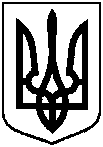 Директор Департаменту інфраструктури міста Сумської міської радиЗаступник міського голови з питань діяльності виконавчих органів ради                            О.І. Журба                           М.Г. Войтенко    Головний спеціаліст відділу юридичного та кадрового забезпечення Департаменту інфраструктури міста Сумської міської ради                            Н.В. АндрущенкоНачальник відділу протокольної роботи та контролю Сумської міської ради                             Л.В. МошаНачальник правового управління Сумської міської ради                              О.В. ЧайченкоКеруюча справами Виконавчого комітету Сумської міської ради                               Ю.А. Павлик